花苗配布に関するアンケートにご協力ください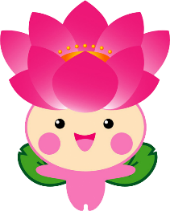 【団体名】　　　　　　　　　　　　　　　　　１．貴団体の活動について２．今年からの花苗配布数の減少に伴う影響について（複数回答可）□花壇が狭くなった□花壇の見栄えが悪くなった　□モチベーション（活動意欲）が下がった　□その他（　　　　　　　　　　　　　　　　　　　　　　　　　　　　　　　　）３．貴団体の広報活動について　ア）貴団体で活動募集案内や活動内容を広報していますか？していればその手段（広報誌、自治会供覧など）をお聞かせください。□している→手段（　　　　　　　　　　　　）　□していない　イ）以前のアンケートにて団体名と活動場所を載せて良いと答えた団体のみ、千葉市のホームページに掲載しています。未公開の場合、公開を希望されますか。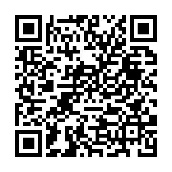 ※現在の公開の有無は右側のQRコードにて確認できます➡　　 □希望する　　　□希望しない　ウ）活動メンバーの募集を希望される場合は、千葉市HPで「１．貴団体の活動について（ア）～（ウ）」を掲載してもよろしいですか。　 　□はい　　　　□いいえ４．貴団体が現在抱えている問題について教えてください。　　（高齢化、人材不足、後継者不足、免許返納などによる受取困難など）※アンケートは、恐れ入りますが、１０月１８日（水）までにＦＡＸまたはメールにてご回答願います。　（アンケート用紙のデータはホームページからもダウンロードできます。）【連絡先】 緑政課　緑と花の推進室　伊藤TEL：043-245-5775 　FAX：043-245-5885　メールアドレス 　hanakatsu@city.chiba.lg.jp（ア）活動頻度□月に１、２回程度　　　□週に１、２回程度□その他（　　　　　　　　　　　　　　　　　　　　　　　　　　）（イ）主な活動曜日時間＿＿＿＿曜日□午前　□午後　□決まっていない（ウ）活動人数□５人以下　　□５～１０人　　□１０～２０人　　□２０人以上